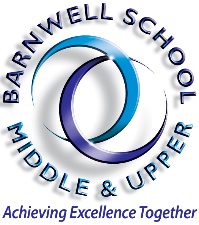 Person Specification – Head of Year ATTRIBUTES ESSENTIAL DESIRABLEQUALIFICATIONSUniversity graduate Post graduate teaching qualification Qualified Teacher Status Evidence of continuing professional development relevant to the post NPQML/NPQSLKNOWLEDGE & UNDERSTANDING Teaching experience in Key Stages 3 and 4 Evidence of consistently good teaching and learning  An understanding of how to use assessment to inform planning for good teaching and learning Knowledge of, understanding of and commitment to leadership accountability within the school organisation Knowledge and understanding of what quality is in terms of student guidance and support A clear understanding of pastoral and student guidance and support issues in schoolsAn interest in the wider curriculum At least three years’ experience in a significant leadership role  LEADERSHIP & MANAGEMENT Ability to interpret management information and communicate finding to others Ability to inspire and motivate children and colleagues alike across the school to achieve their potential, leading by exampleAbility to think strategically, analytically, innovatively and creatively with due regard for accountability Understanding and experience of self – review for improvement An excellent application & use of  data to inform target setting and tracking to ensure sustained student progress TEACHING & LEARNING High level teaching and learning skills A proven record and evidence of promoting high student achievement A proven record and evidence of very good student examination attainment in classes taught PROFESSIONAL QUALTIES High quality interpersonal skills with the ability to communicate effectively with a variety of audiences; including parents, staff and students.The ability to build productive relationships with students, staff and parents An ability and willingness to empathise and listen, and to be self-critical and reflective Enthusiasm, hard – work, integrity, creativity, flexibility and emotional resilience An understanding and commitment to equal opportunities in its widest sense and a commitment to inclusive education A desire to make a difference to the lives of young people Motivation to work with young people 